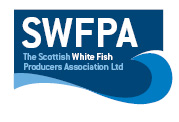 LONG LINE PositionsLong Line Position Info  North  point  60 28,24N              South  point  60 20,21N                          003 19,81W                                   003 19,81WDate11-07-2020Vessel Name & Reg NoSUFFOLK CHIEFTAIN LT372Skipper NameFRANCISCO ALVAREZ MIGUEZSkipper Email Addresssuffolkchieftain@satlink-mail.comSkipper Mobile No+33640049420